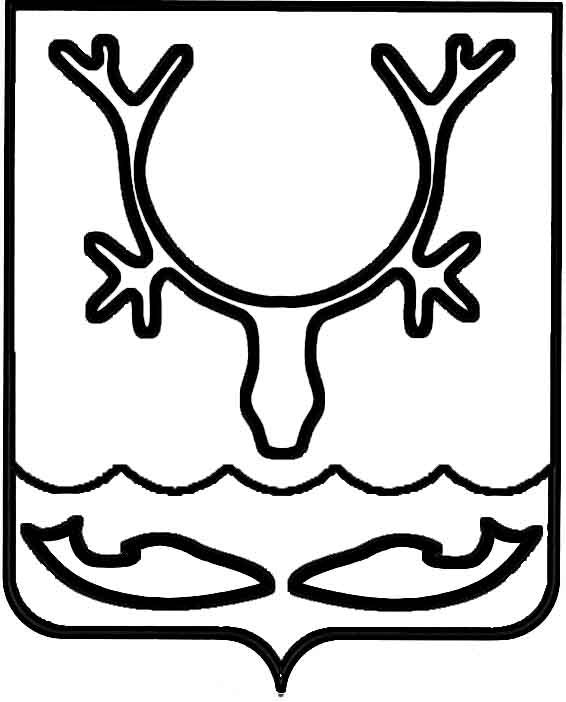 СОВЕТ ГОРОДСКОГО ОКРУГА "ГОРОД НАРЬЯН-МАР"-я сессия IV созыва_____________________________________РЕШЕНИЕО бюджете муниципального образования"Городской округ "Город Нарьян-Мар" на 2022 год и на плановый период 2023 и 2024 годовСовет городского округа "Город Нарьян-Мар" РЕШИЛ:Статья 1. Основные характеристики бюджетамуниципального образования "Городской округ "Город Нарьян-Мар" на 2022 год и на плановый период 2023 и 2024 годов1. Утвердить основные характеристики городского бюджета на 2022 год:1) прогнозируемый общий объём доходов городского бюджета в сумме     914 709 003,54 рублей, в том числе безвозмездные поступления от других бюджетов бюджетной системы Российской Федерации в сумме 233 974 300,00 рублей;2) общий объём расходов городского бюджета в сумме 919 434 603,54 рублей;3) дефицит городского бюджета в сумме 4 725 600,00 рублей.2. Утвердить основные характеристики городского бюджета на плановый период 2022 и 2023 годов:1) прогнозируемый общий объём доходов городского бюджета на 2023 год в сумме 963 205 268,51 рублей, в том числе безвозмездные поступления от других бюджетов бюджетной системы Российской Федерации в сумме 367 653 000,00 рублей, на 2024 год в сумме 810 693 977,64 рублей, в том числе безвозмездные поступления от других бюджетов бюджетной системы Российской Федерации в сумме 214 651 300,00 рублей;2) общий объём расходов городского бюджета на 2023 год в сумме             964 712 468,51 рублей, в том числе условно утвержденные расходы 18 204 014,21 рублей, на 2024 год в сумме 811 710 777,64 рублей, в том числе условно утвержденные расходы 36 408 028,88 рублей; 3) дефицит городского бюджета на 2023 год в сумме 1 507 200,00 рублей, на 2024 год в сумме 1 016 800,00 рублей.Статья 2. Доходы городского бюджета1. Утвердить прогнозируемое поступление доходов городского бюджета      на 2022 год согласно Приложению 1 к настоящему решению.2. Утвердить прогнозируемое поступление доходов городского бюджета      на плановый период 2023 и 2024 годов согласно Приложению 1.1                                 к настоящему решению.Статья 3. Источники финансированиядефицита городского бюджета1. Утвердить источники внутреннего финансирования дефицита городского бюджета на 2022 год согласно Приложению 2 к настоящему решению.2. Утвердить источники внутреннего финансирования дефицита городского бюджета на плановый период 2023 и 2024 годов согласно Приложению 2.1                                     к настоящему решению.Статья 4. Главные администраторыисточников финансирования дефицита городского бюджета1. Утвердить перечень главных администраторов источников финансирования дефицита городского бюджета согласно Приложению 3                              к настоящему решению.Статья 5. Особенности использования средств,получаемых органами местного самоуправленияи казёнными учреждениями муниципального образования "Городской округ "Город Нарьян-Мар"Средства в валюте Российской Федерации, поступающие в соответствии             с законодательством Российской Федерации во временное распоряжение органов местного самоуправления муниципального образования "Городской округ "Город Нарьян-Мар" и казённых учреждений муниципального образования "Городской округ "Город Нарьян-Мар", и подлежащие при наступлении определённых условий возврату владельцу или передаче по назначению в установленном порядке, учитываются на лицевых счетах, открытых указанным органам местного самоуправления и казённым учреждениям в органе Федерального казначейства по Архангельской области и Ненецкому автономному округу.Статья 6. Бюджетные ассигнования городского бюджетана 2022 год и на плановый период 2023 и 2024 годов1. Утвердить распределение бюджетных ассигнований городского бюджета по разделам, подразделам, целевым статьям (муниципальным программам                         и непрограммным направлениям деятельности), группам видов расходов классификации расходов бюджетов:1) на 2022 год согласно Приложению 4 к настоящему решению;2) на плановый период 2023 и 2024 годов согласно Приложению 4.1                         к настоящему решению.	2. Утвердить ведомственную структуру расходов городского бюджета:1) на 2022 год согласно Приложению 5 к настоящему решению;2) на плановый период 2023 и 2024 годов согласно Приложению 5.1                 к настоящему решению.3. Утвердить распределение бюджетных ассигнований городского бюджета по целевым статьям (муниципальным программам и непрограммным направлениям деятельности), группам видов расходов, разделам, подразделам классификации расходов бюджетов:1) на 2022 год согласно Приложению 6 к настоящему решению;2) на плановый период 2023 и 2024 годов согласно Приложению 6.1                          к настоящему решению.4. Утвердить распределение бюджетных ассигнований на осуществление бюджетных инвестиций в форме капитальных вложений в объекты муниципальной собственности муниципального образования "Городской округ "Город Нарьян-Мар", на предоставление субсидий на осуществление капитальных вложений в объекты капитального строительства муниципальной собственности и приобретение объектов недвижимого имущества в муниципальную собственность муниципального образования "Городской округ "Город Нарьян-Мар":1) на 2022 год согласно Приложению 7 к настоящему решению.2) на плановый период 2023 и 2024 годов согласно Приложению 7.1                          к настоящему решению.5. Утвердить общий объём бюджетных ассигнований на исполнение публичных нормативных обязательств на 2022 год в сумме 39 680 000,00 рублей, на 2023 год в сумме 40 243 500,00 рублей, на 2024 год в сумме 40 471 500,00 рублей.Статья 7. Резервный фондУтвердить объём резервного фонда Администрации муниципального образования "Городской округ "Город Нарьян-Мар" для финансового обеспечения непредвиденных расходов, не предусмотренных в городском бюджете, на 2022 год в сумме 855 900,00 рублей, на 2023 год в сумме 1 966 600,00 рублей, на 2024 год    в сумме 1 687 100 рублей.Статья 8. Муниципальный дорожный фонд1. Утвердить объём бюджетных ассигнований муниципального дорожного фонда муниципального образования "Городской округ "Город Нарьян-Мар" на 2022 год в сумме 55 539 700,00 рублей, на 2023 год в сумме 56 511 000,00 рублей, на 2024 год в сумме 56 511 000,00 рублей.2. Направить средства муниципального дорожного фонда на финансирование мероприятий, предусмотренных Порядком формирования и использования бюджетных ассигнований муниципального дорожного фонда муниципального образования "Городской округ "Город Нарьян-Мар", утверждённым решением Совета городского округа "Город Нарьян-Мар".Статья 9. Предоставление субсидий юридическим лицам(за исключением субсидий государственным (муниципальным) учреждениям), индивидуальным предпринимателям, физическим лицам – производителям товаров, работ и услуг1. Установить, что из городского бюджета предоставляются субсидии юридическим лицам (за исключением субсидий муниципальным учреждениям), индивидуальным предпринимателям, физическим лицам - производителям товаров, работ, услуг в рамках реализации муниципальной программы "Повышение уровня жизнеобеспечения и безопасности жизнедеятельности населения муниципального образования "Городской округ "Город Нарьян-Мар" в целях:компенсации расходов, связанных с организацией вывоза стоков из септиков и выгребных ям жилых домов на территории МО "Городской округ "Город Нарьян-Мар";финансового обеспечения (возмещения) затрат, возникающих в связи              с оказанием населению услуг общественных бань на территории муниципального образования "Городской округ "Город Нарьян-Мар";финансового возмещения затрат, возникающих в связи с оказанием гарантированного перечня услуг по погребению на территории муниципального образования "Городской округ "Город Нарьян-Мар".2. Установить, что из городского бюджета предоставляются субсидии юридическим лицам (за исключением субсидий муниципальным учреждениям), индивидуальным предпринимателям, физическим лицам - производителям товаров, работ, услуг в рамках реализации муниципальной программы "Развитие предпринимательства в муниципальном образовании "Городской округ "Город Нарьян-Мар" в целях:возмещения части затрат за приобретение и доставку имущества;возмещения части затрат за подготовку, переподготовку и повышение квалификации кадров;возмещения части затрат за аренду нежилых зданий и помещений;возмещения части затрат за приобретение и доставку расходных материалов.3. Установить, что из городского бюджета юридическим лицам                      (за исключением субсидий муниципальным учреждениям), индивидуальным предпринимателям, физическим лицам - производителям товаров, работ, услуг предоставляются гранты в форме субсидий, в том числе предоставляемые               на конкурсной основе в рамках реализации муниципальной программы "Развитие предпринимательства в муниципальном образовании "Городской округ "Город Нарьян-Мар".4. Субсидии, установленные пунктами 1-3 настоящей статьи, предоставляются в порядке, установленном Администрацией муниципального образования "Городской округ "Город Нарьян-Мар".5. Главные распорядители средств городского бюджета предоставляют субсидии, гранты в форме субсидий юридическим лицам (за исключением субсидий муниципальным учреждениям), индивидуальным предпринимателям, физическим лицам – производителям товаров, работ и услуг на основании заключаемых соглашений (договоров) о предоставлении субсидий. 6. Установить, что в соответствии с пунктом 1 части 1 и пунктом 1 части 3 статьи 19 Федерального закона от 26 июля 2006 года № 135-ФЗ "О защите конкуренции" в целях обеспечения жизнедеятельности населения муниципального образования "Городской округ "Город Нарьян-Мар" из бюджета муниципального образования "Городской округ "Город Нарьян-Мар" в 2022 году предоставляется муниципальная преференция Нарьян-Марскому муниципальному унитарному предприятию объединенных котельных и тепловых сетей в виде субсидии на частичное обеспечение (возмещение) затрат, возникающих при проведении мероприятий по подготовке объектов коммунальной инфраструктуры к осенне-зимнему периоду, в общей сумме 10 895 000,00 рублей.Установить следующий порядок определения размера и предоставления муниципальной преференции:муниципальная преференция предоставляется в пределах бюджетных ассигнований и лимитов бюджетных обязательств, доведенных в установленном порядке до главного распорядителя бюджетных средств;фактический объем муниципальной преференции, подлежащий предоставлению получателю муниципальной преференции, определяется главным распорядителем бюджетных средств, по результатам рассмотрения, представленных получателем муниципальной преференции документов, перечень которых предусматривается муниципальным правовым актом Администрации муниципального образования "Городской округ "Город Нарьян-Мар";предоставление муниципальной преференции осуществляется в безналичном порядке путем перечисления денежных средств на счет получателя муниципальной преференции, открытый в кредитной организации. Основанием для перечисления денежных средств получателю муниципальной преференции является договор (соглашение), заключаемый с главным распорядителем бюджетных средств. Обязательным условием соглашения является согласие получателя муниципальной преференции на осуществление главным распорядителем бюджетных средств и органами муниципального финансового контроля проверок соблюдения получателем муниципальной преференции условий, целей и порядка ее предоставления. Получатель муниципальной преференции обязан представлять главному распорядителю бюджетных средств отчетность об использовании муниципальной преференции в соответствии с заключенным соглашением;конкретные условия предоставления муниципальной преференции; порядок взаимодействия главного распорядителя бюджетных средств с получателем муниципальной преференции; порядок возврата муниципальной преференции в городской бюджет в случае нарушения условий, установленных при ее предоставлении; порядок возврата в текущем финансовом году получателем муниципальной преференции остатков муниципальной преференции, не использованных в отчетном финансовом году, в случаях, предусмотренных соглашениями о предоставлении муниципальной преференции; положение об обязательной проверке главным распорядителем бюджетных средств, предоставляющим муниципальную преференцию, органом муниципального финансового контроля соблюдения условий, целей и порядка предоставления муниципальной преференции ее получателем определяются муниципальным правовым актом Администрации муниципального образования "Городской округ "Город Нарьян-Мар".Статья 10. Предоставление субсидий некоммерческим организациям, не являющимся казенными учреждениями,1. Установить, что из городского бюджета предоставляются гранты в форме субсидий, в том числе предоставляемые на конкурсной основе иным некоммерческим организациям, не являющимся казенными учреждениями, в рамках реализации муниципальной программы "Развитие институтов гражданского общества в муниципальном образовании "Городской округ "Город Нарьян-Мар". 2. Субсидии, установленные настоящей статьей, предоставляются в порядке, установленном Администрацией муниципального образования "Городской округ "Город Нарьян-Мар".3. Главные распорядители средств городского бюджета предоставляют гранты в форме субсидий некоммерческим организациям, не являющимся казенными учреждениями, на основании заключаемых соглашений (договоров) о предоставлении грантов в форме субсидий. Статья 11. Особенности оплатыорганами местного самоуправления и казенными учреждениямимуниципального образования "Городской округ "Город Нарьян-Мар"договоров, исполнение которых осуществляется за счетбюджетных ассигнований из городского бюджета1. Установить, что в 2022 году и плановом периоде 2023 и 2024 годов заключение и оплата органами местного самоуправления муниципального образования "Городской округ "Город Нарьян-Мар" и казёнными учреждениями муниципального образования "Городской округ "Город Нарьян-Мар" муниципальных контрактов, договоров, исполнение которых осуществляется         за счёт бюджетных ассигнований из городского бюджета, производятся в пределах утверждённых им лимитов бюджетных обязательств и с учётом ранее принятых      и неисполненных обязательств.2. Установить, что в 2022 году и плановом периоде 2023 и 2024 годов органы местного самоуправления муниципального образования "Городской округ "Город Нарьян-Мар", муниципальные учреждения муниципального образования "Городской округ "Город Нарьян-Мар" при заключении муниципальных контрактов, договоров на поставку товаров, выполнение работ и оказание услуг вправе предусматривать авансовые платежи:1) в размере до 100 процентов суммы контракта, договора, но не более лимитов бюджетных обязательств, подлежащих исполнению за счет средств городского бюджета в соответствующем финансовом году, по контрактам, договорам об оказании услуг связи; о подписке на печатные издания и об               их приобретении; об обучении на курсах повышения квалификации или                  по программам профессиональной переподготовки, об участии в семинарах, вебинарах, научных, методических, научно-практических и иных конференциях;      о проведении государственной экспертизы проектной документации и результатов инженерных изысканий; о проведении проверки достоверности определения сметной стоимости строительства, реконструкции, капитального ремонта объектов капитального строительства; о проведении технологического и ценового аудита обоснования инвестиций, осуществляемых в инвестиционные проекты по созданию объектов капитального строительства, в отношении которых планируется заключение контрактов, предметом которых является одновременное выполнение работ по проектированию, строительству и вводу в эксплуатацию объектов капитального строительства, о приобретении авиа- и железнодорожных билетов, билетов для проезда городским и пригородным транспортом; обязательного страхования гражданской ответственности владельцев транспортных средств; на закупку иных товаров, работ и услуг на сумму не более 10 000 рублей;	2) в размере не более 30 процентов суммы контракта, договора, но не более лимитов бюджетных обязательств, подлежащих исполнению за счёт средств городского бюджета в соответствующем финансовом году, по остальным контрактам, договорам если иное не предусмотрено законодательством.Статья 12. Особенности исполнения городского бюджетав 2022 году и плановом периоде 2023 и 2024 годов1. Установить, что в соответствии с Положением "О бюджетном процессе       в муниципальном образовании "Городской округ "Город Нарьян-Мар" предусматриваются следующие основания для внесения изменений в сводную бюджетную роспись без внесения изменений в решение о бюджете в соответствии с решениями руководителя финансового органа: 	1) поступление в доход городского бюджета субсидий, субвенций и иных межбюджетных трансфертов, имеющих целевое назначение, и получение безвозмездных поступлений от физических и юридических лиц сверх объемов, утвержденных настоящим решением, а также в случае сокращения (возврата при отсутствии потребности), указанные средства направляются по целевому назначению на увеличение (сокращение) соответствующих расходов с внесением изменений в сводную бюджетную роспись городского бюджета;2) поступление уведомлений о предоставлении субсидии, субвенции, иного межбюджетного трансферта, имеющего целевое назначение, сверх объемов, утвержденных настоящим решением, а также в случае сокращения (возврата при отсутствии потребности), указанные средства направляются по целевому назначению на увеличение (уменьшение) соответствующих расходов с внесением изменений в сводную бюджетную роспись городского бюджета на сумму указанного превышения (сокращения);3) внесение соответствующих изменений в показатели сводной бюджетной росписи городского бюджета (перераспределение бюджетных ассигнований между главными распорядителями городского бюджета, разделами, подразделами, целевыми статьями и видами расходов классификации расходов бюджетов) с целью обеспечения предельного уровня софинансирования расходных обязательств, на которые предоставляются субсидии и иные межбюджетные трансферты из окружного бюджета;4) изменение (уточнение) кодов бюджетной классификации расходов городского бюджета без изменения целевого направления средств. 	2. Установить, что не использованные по состоянию на 1 января 2022 года остатки межбюджетных трансфертов, предоставленных из окружного бюджета городскому бюджету в форме субвенций, субсидий, иных межбюджетных трансфертов, имеющих целевое назначение, подлежат возврату в окружной бюджет в течение первых 15 рабочих дней 2022 года.Статья 13. Особенности использования бюджетных ассигнований на обеспечение деятельности органов местного самоуправления муниципального образования "Городской округ "Город Нарьян-Мар"1. Установить, что размеры должностных окладов (ставок) работников муниципальных учреждений, подведомственных органам местного самоуправления муниципального образования "Городской округ "Город Нарьян-Мар", лиц, замещающих в органах местного самоуправления муниципального образования "Городской округ "Город Нарьян-Мар" должности, не относящиеся к должностям муниципальной службы, индексируются с 1 апреля 2022 года в 1,038 раза.2. Установить, что размеры денежного вознаграждения и денежного поощрения, установленные решением Совета городского округа "Город Нарьян-Мар" от 06.03.2007 № 125-р "Об утверждении Положения "О статусе лиц, замещающих выборные должности местного самоуправления МО "Городской округ "Город Нарьян-Мар" индексируются с 1 апреля 2022 года в 1,038 раза.3. Установить, что размеры денежного вознаграждения и денежного поощрения лиц, замещающих муниципальные должности, установленные решением Совета городского округа "Город Нарьян-Мар" от 30.09.2021 № 235-р "Об утверждении Положения "О мерах по материальному и социальному обеспечению лиц, замещающих муниципальные должности в Контрольно-счетной палате муниципального образования "Городской округ "Город Нарьян-Мар" индексируются с 1 апреля 2022 года в 1,038 раза.4. Установить, что размеры должностных окладов муниципальных служащих, установленные решением Совета городского округа "Город Нарьян-Мар" от 20.12.2007 № 252-р "Об утверждении Положения "Об оплате труда муниципальных служащих МО "Городской округ "Город Нарьян-Мар" индексируются с 1 апреля 2022 года в 1,038 раза.5. Установить, что пенсии за выслугу лет к страховой пенсии по старости (инвалидности), лицам, замещавшим выборные должности в муниципальном образовании "Городской округ "Город Нарьян-Мар" индексируются с 1 апреля 2022 года в 1,038 раза.6. Установить, что пенсии за выслугу лет лицам, замещавшим должности муниципальной службы в муниципальном образовании "Городской округ "Город Нарьян-Мар" индексируются с 1 апреля 2022 года в 1,038 раза.7. Фонд оплаты труда лиц, замещающих выборные должности местного самоуправления в муниципальном образовании "Городской округ "Город Нарьян-Мар", увеличивается на суммы компенсаций за неиспользованный отпуск при недостаточности фонда оплаты труда для выплаты компенсаций при прекращении полномочий лиц, замещающих выборные должности местного самоуправления в муниципальном образовании "Городской округ "Город Нарьян-Мар".8. Фонд оплаты труда лиц, замещающих муниципальные должности местного самоуправления в муниципальном образовании "Городской округ "Город Нарьян-Мар", увеличивается на суммы компенсаций за неиспользованный отпуск при недостаточности фонда оплаты труда для выплаты компенсаций при прекращении полномочий лиц, замещающих муниципальные должности местного самоуправления в муниципальном образовании "Городской округ "Город Нарьян-Мар".	9. Фонд оплаты труда муниципальных служащих увеличивается:	на суммы компенсаций за неиспользованный отпуск при недостаточности фонда оплаты труда для выплаты компенсаций при увольнении с муниципальной службы;	на суммы доплаты до размера денежного содержания на период нахождения в отпуске по беременности и родам, а также на суммы выплат денежного содержания на период трудового отпуска, предоставляемого в период нахождения в отпуске по уходу за ребёнком до 3 лет, при условии, что должности сотрудников, находящихся в отпусках, замещены временными работниками;	на суммы фактически произведённых выплат компенсации муниципальному служащему при увольнении с муниципальной службы в связи с изменением структуры органов местного самоуправления на основании решений, принятых соответствующими органами местного самоуправления муниципального образования "Городской округ "Город Нарьян-Мар", приводящих к сокращению должностей муниципальной службы, и на суммы выплат на сохранение заработной платы;	на суммы выходного пособия в размере среднего месячного заработка за два месяца и компенсации за неиспользованный отпуск муниципальному служащему, увольняемому по истечении срока трудового договора, заключенного на период исполнения полномочий выборного должностного лица (полномочий представительного органа местного самоуправления).10. Фонд оплаты труда работников, замещающих в органах местного самоуправления муниципального образования "Городской округ "Город Нарьян-Мар" должности, не относящиеся к должностям муниципальной службы увеличивается:на суммы установленных законодательством компенсационных выплат и пособий при расторжении трудового договора (денежной компенсации за неиспользованный отпуск, компенсационных выплат и пособий в связи с сокращением численности или штата органов местного самоуправления), на суммы выплат на сохранение заработной платы при недостаточности фонда оплаты труда;на суммы доплаты до размера среднего заработка на период нахождения в отпуске по беременности и родам, а также на суммы выплат среднего заработка на период трудового отпуска, предоставляемого в период нахождения в отпуске по уходу за ребенком до 3 лет, при условии, что должности сотрудников, находящихся в отпусках, замещены временными работниками.Статья 14. Муниципальный долг и предоставление муниципальных гарантий1. Утвердить Программу муниципальных внутренних заимствований муниципального образования "Городской округ "Город Нарьян-Мар":1) на 2022 год согласно приложению 8 к настоящему решению;2) на плановый период 2023 и 2024 годов согласно приложению 8.1 к настоящему решению. 2. Установить верхний предел муниципального внутреннего долга муниципального образования "Городской округ "Город Нарьян-Мар" по долговым обязательствам муниципального образования "Городской округ "Город Нарьян-Мар":на 1 января 2023 года в сумме 128 725 600,00 рублей, в том числе верхний предел муниципального долга по муниципальным гарантиям в сумме 0,00 рублей;на 1 января 2024 года в сумме 113 507 200,00 рублей, в том числе верхний предел муниципального долга по муниципальным гарантиям в сумме 0,00 рублей;на 1 января 2025 года в сумме 101 016 800,00 рублей, в том числе верхний предел муниципального долга по муниципальным гарантиям в сумме 0,00 рублей.3. Утвердить расходы городского бюджета на обслуживание муниципального долга муниципального образования "Городской округ "Город Нарьян-Мар" на 2022 год в сумме 5 396 500,00 рублей, на 2023 год в сумме              6 033 700,00 рублей и на 2024 год в сумме 5 532 700,00 рублей.4. Предоставить в 2022 году муниципальному образованию "Городской округ "Город Нарьян-Мар" в целях исполнения городского бюджета право привлекать за счет временно свободных средств единого счета федерального бюджета бюджетные кредиты на пополнение остатка средств на едином счете бюджета в соответствии со статьей 93.6 Бюджетного кодекса Российской Федерации в порядке, предусмотренном бюджетным законодательством Российской Федерации. Право заключения договора о предоставлении бюджетного кредита на пополнение остатков средств на счетах местных бюджетов от имени муниципального образования "Городской округ "Город Нарьян-Мар" предоставить Администрации муниципального образования "Городской округ "Город Нарьян-Мар".5. Установить, что в 2022 году и плановом периоде 2023 и 2024 годов муниципальные гарантии муниципального образования "Городской округ "Город Нарьян-Мар" не предоставляются.			Статья 15. Вступление в силу настоящего решенияНастоящее решение вступает в силу с 1 января 2022 года и подлежит официальному опубликованию.г. Нарьян-Мардекабря 2021 года № -рГлава городского округа"Город Нарьян-Мар"_____________________О.О. Белак Председатель Совета городского округа "Город Нарьян-Мар"_____________________ Ю.И. Суський